В рамках реализуемой Курской областной организацией общероссийской общественной организации «Всероссийское общество инвалидов» программы «Кабинет социального общения и повышения компьютерной грамотности» на базе Курской областной организации общероссийской общественной организации «Всероссийское общество инвалидов»28.06.2018  специалисты Управления Росреестра по Курской области  оказали консультационную помощь по вопросам государственного кадастрового учета, государственной регистрации прав, в том числе по вопросам оформления прав земельные участки, предназначенные для садоводства, огородничества, формирования земельного участка при его разделе, с целью возможности в дальнейшем его отчуждения. В рамках работы консультационного пункта участникам мероприятия также рассказали обо всех способах получения государственных услуг в сфере регистрации прав и кадастрового учета объектов недвижимого имущества, а также продемонстрировали, как воспользоваться следующими сервисами:«Жизненные ситуации» – позволяет подготовить примерный перечень необходимых документов;«Офисы и приемные. Предварительная запись на прием» – с его помощью можно выбрать удобное время для посещения офиса;«Проверка исполнения запроса/заявления» – самостоятельно в режиме реального времени заявитель может узнать о ходе предоставления  услуги.Управление Росреестра по Курской области стремится к тому, чтобы процесс получения услуг в сфере государственной регистрации прав на недвижимое имущество и государственного кадастрового учета был максимально удобным для граждан. Работа консультационных пунктов играет в этом значительную роль, поскольку способствует повышению юридической грамотности населения, а также позволяет оперативно разрешать возникающие вопросы.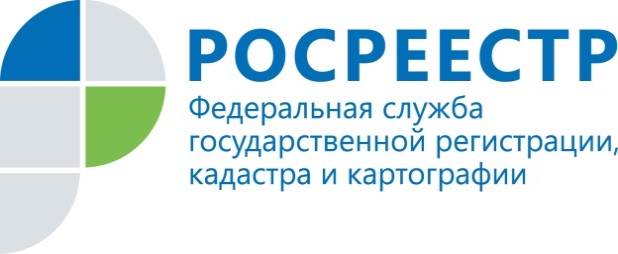 Специалисты Управления Росреестра по Курской области провели обучающий семинар для людей с ограниченными возможностями